Naciones Unidas	A/HRC/31/62Asamblea General	Distr. general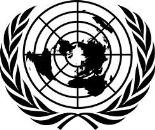 12 de enero de 2016EspañolOriginal: inglésConsejo de Derechos Humanos31er período de sesionesTema 3 de la agendaPromoción y protección de todos los derechos humanos, civiles, políticos, económicos, sociales y culturales, incluido el derecho al desarrolloInforme de la Relatora Especial sobre los derechos de las personas con discapacidadNota de la SecretaríaEn su informe, presentado al Consejo de Derechos Humanos en virtud de la resolución 26/20 del Consejo, la Relatora Especial sobre los derechos de las personas con discapacidad presenta un panorama general de las actividades realizadas desde marzo de 2015, así co mo su estudio temático sobre el derecho de las personas con discapacidad a participar en la adopción de decisiones.GE.16-00346 (S)	290116	030216	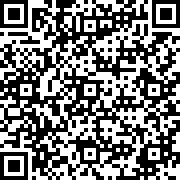 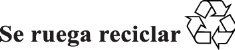 *1600346*Informe de la Relatora Especial sobre los derechos de las personas con discapacidadÍndiceI. 	Introducción1.      La  Relatora  Especial  sobre  los  derechos  de  las  personas  con  discapacidad, Catalina Devandas Aguilar, presenta este informe al Consejo de Derechos Humanos de conformidad  con  lo  dispuesto  en  su  resolución  26/20.  En  él  se  describen  las actividades realizadas por la Relatora Especial desde marzo de 2015 y se incluye un estudio temático sobre el derecho de las personas con discapacidad a participar en la adopción de decisiones. En la preparación del estudio, la Relatora Especial analizó las respuestas a un cuestionario enviado a los Estados Miembros, las instituciones nacionales de derechos humanos, los organismos del sistema de las Naciones Unidas y las organizaciones de la sociedad civil, así como a personas con discapacidad y a organizaciones que las representan. Al 22 de diciembre de 2015, había recibido 144 respuestas1.II. 	Actividades de la Relatora EspecialA. 	Visitas a países2.      En 2015, la Relatora E special visitó la República de Mold ova, del 10 al 17 de septiembre (véase A/HRC/31/62/Add.1) y  el  Paraguay, del  19  al  27  de  noviembre (el informe se presentará en el 34º período de sesiones del Consejo). La Relatora da las gracias a los Gobiernos de esos E stados por su cooperación antes de las visitas y durante estas.3.      La Relatora Especial ha aceptado visitar Marruec os y Zambia en el transcursode 2016 y ha formulado solicitudes para visitar Francia e Indonesia.B. 	Conferencias, reuniones y colaboració n con las partes interesadas4.      La  Relatora  Especial  participó  en  numerosas  conferencias  y  reuniones  de expertos, lo cual le permitió intercambiar información, compartir buenas prácticas y crear conciencia acerca de cuestiones relacionadas con la discapacidad. En marzo y abril  de  2015,  participó  en  el  debate  interactivo  anual  del  Consejo  de  Derechos Humanos sobre los derechos de las personas con discapacidad y en el día de debate general sobre la educación inclusiva organizado por el Comité sobre l os Derechos de las  Personas  con  Discapacidad.  A  lo  largo  del  año,  participó  en  el  proceso  de preparación de la Cumbre Humanitaria Mundial de 2016 y ejerció de moderadora en una   sesión  sobre   la   inclusión  de   la   incapacidad  durante  la   consulta   mundial relacionada con la cumbre que se celebró en Ginebra.5.      En mayo de 2015, la Relatora Especial realizó una visita oficiosa a Helsinki por invitación del Ministerio de Relaciones Exteriores de Finlandia para abordar la colaboración,  en  el  marco  de  su  mandato,  con  u na  amplia  gama  de  agentes  que trabajan en la promoción y la protección de los derechos de las personas con discapacidad. Ese mismo mes participó también en una reunión de alto nivel sobre la discapacidad organizada por Letonia en calidad de Presidenta de l a Unión Europea.6.      En junio de 2015, la Relatora Especial participó en la octava conferencia anual de los Estados partes en la Convención sobre los Derechos de las Personas con Discapacidad en Nueva York y en sus actividades paralelas. Participó estrecham ente en las etapas finales del proceso de establecimiento de los Objetivos de Desarrollo1  Véase http://www.ohchr.org/EN/Issues/Disability/SRDisabiliti es/Pages/DecisionMaking.aspx.Sostenible. Promovió la inclusión de una referencia más marcada a las personas con discapacidad en la Agenda 2030 para el Desarrollo Sostenible y la adopción de indicadores para medir los progresos en la aplicación de los Objetivos de Desarrollo Sostenible relacionados con las personas con discapacidad.7.      En  septiembre de  2015,  convocó una  reunión de  expertos sobre las personas privadas de libertad a causa de su discap acidad junto con el Relator Especial sobre el derecho de toda persona al disfrute del más alto nivel posible de salud física y mental. En la reunión, se presentó el panorama general de las formas existentes de detención arbitraria basada en una discapacida d real o percibida y se reafirmó la prohibición absoluta de esa práctica. Los expertos reconocieron la necesidad de encontrar nuevas alternativas a las prácticas vigentes que respetasen la dignidad humana y la integridad de las personas con discapacidad.8.      El 27 de octubre de 2015, presentó a la Asamblea General su informe anual sobre el derecho de las personas con discapacidad a la protección social (A/70/297). Para preparar el informe, realizó amplias consultas sobre el tema, que también se abordó en diversas reuniones de expertos. El informe se publicó en formatos accesibles. Además, la Relatora Especial se reunió con el Secretario General para examinar el modo de fomentar la inclusión de las personas con discapacidad en el sistema de las Naciones Unidas. También en octubre, asistió a las reuniones anuales del Banco Mundial en Lima y participó en varios eventos conexos.9.      A fin de conmemorar el Día Internacional de las Personas con Discapacidad, que se celebró el 3 de diciembre de 2015, la Relatora Espec ial, junto con otros expertos y organismos de las Naciones Unidas, así como varias organizaciones de defensa de las personas con discapacidad, organizó una serie de actividades de concienciación en Ginebra.10.    Desde su nombramiento, la Relatora Especial h a entablado contactos con otros titulares de mandatos de los procedimientos especiales y mecanismos de derechos humanos de las Naciones Unidas para coordinar la acción y alentarlos a incluir la perspectiva de la discapacidad en su labor. Ha colaborado con el Enviado Especial del Secretario General sobre la Discapacidad y la Accesibilidad, la Asociación de las Naciones Unidas para los Derechos de las Personas con Discapacidad, el Comité sobre los Derechos de las Personas con Discapacidad, el Comité de los De rechos del Niño, el  Relator  Especial  sobre  el  derecho  a  la  educación,  el  Relator  Especial  sobre  el derecho a la salud, la Relatora Especial sobre los derechos de los pueblos indígenas, la Relatora Especial sobre la venta de niños, la prostitución infantil y la utilización de niños  en  la  pornografía,  la  Experta  Independiente  sobre  el  disfrute  de  todos  los derechos humanos por las personas de edad, la Experta Independiente sobre el disfrute de los derechos humanos de las personas con albinismo y el Grupo de T rabajo sobre la cuestión de la discriminación contra la mujer en la legislación y en la práctica.11.   También ha celebrado consultas con otros interesados, como el Comité sobre Asistencia a las Víctimas de la Convención sobre la Prohibición del Empleo, Almacenamiento, Producción y Transferencia de Minas Antipersonal y sobre su Destrucción,   el   Comité   Internacional   de   la   Cruz   Roja,   representantes   de   las instituciones nacionales de derechos humanos, numerosas personas con discapacidad y organizaciones que las representan, otras organizaciones no gubernamentales (ONG), el mundo académico y varios embajadores.C. 	Comunicaciones12.    Los resúmenes de las comunicaciones enviadas y las respuestas recibidas durante el  período  que  abarca  el  presente  informe   figuran  en  los  informes  sobre  lascomunicaciones     de     los     procedimientos     e speciales     (véanse     A/HRC/29/50 y A/HRC/30/27).III. 	Participación de las personas con discapacidad en la vida política y públicaA. 	Principio de participación13.    La  participación  es  un  principio  fundamental  de  derechos  humanos  y  una condición  básica  de  las  sociedades  democráticas.  La  participación  permite  a  las personas  desempeñar  un  papel  central  en  su  propio  desarrollo  y  en  el  de  su comunidad. Las personas tienen derecho a participar en las decisiones que afectan a su vida, incluidas las que conciernen a sus derechos. La participación activa y con conocimiento de causa de distintos grupos, como las mujeres, los niños, las personas de edad, los pueblos indígenas y las personas con discapacidad, no solo es compatible con un enfoque basado en los derechos humanos sino también una condición necesaria de ese enfoque2. Esa participación garantiza el ejercicio activo de la ciudadanía, una buena gobernanza y la responsabilida d social.14.   La participación está firmemente arraigada en el derecho internacional. En la Declaración  Universal  de  Derechos  Humanos  se  establece  que  todas  las  personas tienen derecho a participar en el gobierno de su país, directamente o por medio derepresentantes  elegidos,  y  derecho  de  acceso,  en  condiciones  de  igualdad,  a  las funciones públicas (art. 21). El principio de participación, a través del derecho a participar  en  pie  de  igualdad  en  los  asuntos  públicos,  el  derecho  a  votar  y  a  ser elegido,  y  el  derecho  a  tener  acceso,  en  condiciones de  igualdad,  a  las  funciones públicas,  se  reafirman  en  el  Pacto  Internacional  de  Der echos  Civiles  y  Políticos (art. 25). Posteriormente, la participación se ha codificado como principio y derecho humano  en  otros  instrumentos  internacionales  y  regionales  de  derechos  humanos, como la Convención sobre los Derechos de las Personas con Discapacidad 3.15.    La Convención sobre los Derechos de las Personas con Discapacidad aborda la participación como una cuestión transversal . La participación figura en el preámbulo y el  propósito (art. 1),  y  se  reconoce como  un  principio general (art. 3)  y  como  un derecho político fundamental (art. 29). La participación se menciona expresamente en relación  con  el  derecho  a  vivir  de  forma  inde pendiente  y  a  ser  incluido  en  la comunidad   (art.   19),   a   la   educación   inclusiva   (art.   24),   a   la   habilitación   y rehabilitación  (art.  26)  y  a  la  participación  en  la  vida  cultural,  las  actividades recreativas,  el  esparcimiento  y  el  deporte  (art.  30).  Este  conc epto  también  está presente  en  el  artículo  sobre  los  niños  con  discapacidad (art.  7),  así  como  en  los2  Oficina del Alto Comisionado de las Naciones Unidas para los Derechos Humanos (ACNUDH), Principios y Directrices para la Integración de los Derechos Humanos en las Estrategias de Reducción de la Pobreza, párr. 64.3  Este derecho se reconoce también en el Pacto Internacional de Der echos Civiles y Políticos(art. 25), la Convención Internacional sobre la Eliminación de Todas las Formas de Discriminación Racial (art. 5 c)), la Convención sobre la Eliminación de Todas las Forma s de Discriminación contra la Mujer (art. 7), la Convención sobre los Derechos del Niño (arts. 12 y 23 1)) y la Convención Internacional sobre la Protección de los Derechos de Todos los Trabajadores Migratorios y de sus Familiares (arts. 41 1) y 42 2)). En tre los instrumentos regionales se encuentran la Carta de Derechos Fundamentales de la Unión Europea (arts. 39 y 40), el Protocolo núm. 1 al Convenio para la Protección de los Derechos Humanos y de las LibertadesFundamentales (Convenio Europeo de Derechos Humanos) (art. 3), la Carta Africana de DerechosHumanos y de los Pueblos (art. 13), la Convención Americana sobre Derechos Humanos (art. 23) y la Convención Interamericana sobre la Protección de los Derechos Humanos de las Personas Mayores (art. 27).artículos que especifican las condiciones necesarias para posibilitar la participación, como los relativos a la accesibilidad (art. 9) y la libertad de exp resión y de opinión y acceso a la información (art. 21). La Convención sobre los Derechos de las Personas con Discapacidad hace asimismo hincapié en la importancia de la participación en sus artículos sobre la aplicación y los mecanismos de supervisión (ar ts. 4, 33, 34 y 35) y sobre la cooperación internacional (art. 32).16.    La  participación auténtica y  efectiva es  uno  de  los  pilares de  la  Convención sobre los Derechos de las Personas con Discapacidad. Así lo ha demostrado la participación sin precedentes de la sociedad civil, en particular de las personas con discapacidad y las organizaciones que las representan, en los procesos de elaboración y negociación de la Convención. Desde el inicio de los debates, se alentó al Comité Especial Encargado de Preparar una Convención Internacional Amplia e Integral para Proteger y Promover los Derechos y la Dignidad de las Personas con Discapacidad a adoptar métodos de trabajo que permitieran la plena participación de las ONG pertinentes en sus deliberaciones 4. En lo que fue una innovación extraordinaria en los procedimientos, el Comité Especial permitió a los representantes de ONG tomar la palabra en  todas sus  reuniones públicas 5, así  como  en  sus reuniones oficiosas o  a puerta cerrada6. Además, el Comité Especial incluyó a 12 representantes de ONG, designados por organizaciones que representaban a personas con discapacidad y sus aliados, en el grupo de trabajo encargado de redactar el texto 7. La Asamblea General alentó  a  los  Estados  Miembros  a  fomentar  la  participación  d e  las  personas  con discapacidad y las organizaciones que las representaban en el proceso de preparación de las contribuciones a los trabajos del Comité Especial y a incluir a personas con discapacidad  en  sus  delegaciones  oficiales 8.  Más  importante  aún,  se  proporcionó financiación y apoyo activo a las ONG para que pudieran participar en las negociaciones9.17.    Esos procesos participativos han tenido efectos positivos en la calidad del tratado y su pertinencia para las personas con discapacidad. Además, la im portancia que se concede en la Convención sobre los Derechos de las Personas con Discapacidad a la participación plena y efectiva de todas las personas con discapacidad representa un cambio profundo de paradigma en el derecho internacional de los derechos humanos, puesto que las personas con discapacidad dejan de ser “objetos” que hay que cuidar para convertirse en  “sujetos” que gozan de derechos humanos y libertades fundamentales  en   pie   de   igualdad  con  los   demás 10.   Si   bien   los   instrumentos internacionales fundamentales de derechos humanos ya colocaban a las personas con discapacidad  en  pie  de  igualdad  con  las  demás,  antes  de  la  aprobación  de  la Convención  sobre  los  Derechos  de  las  Personas  con  Discapacidad  rara  vez  se utilizaban esas obligaciones jurídicas p ara promover los derechos de las personas con discapacidad11. Además, las personas con discapacidad se enfrentaban a importantes barreras a la participación en la vida pública y muchas veces se hacía caso omiso de su opinión en favor de la de los representa ntes de  “organizaciones para personas con discapacidad” y otros grupos de “expertos”.4  Véase la resolución 2002/61 de la Comisión sobre los Derechos Humanos.5  Véase www.un.org/esa/socdev/enable/rights/adhoca57357e.htm.6  Véase http://www.un.org/esa/socdev/enable/rights/ahc4reports.htm.7  Véase www.un.org/esa/socdev/enable/rights/a_58_118_e.htm.8  Resolución 57/229 de la Asamblea General, párrs. 12 y 13.9  Véase A/AC.265/2004/3.10  Gerard Quinn, “Resisting the temptation of elegance”, The UN Convention on the Rights ofPersons with Disabilities: European and Scandinavian Perspectives , Oddný Mjöll Arnardóttir yGerard Quinn, eds., pág. 216.11  Véase Gerard Quinn y Theresia Degener, Human Rights and Disability: The Current Use andFuture Potential of United Nations Human Rights Instrum ents in the Context of Disability(Naciones Unidas, 2002).18.   Aunque la participación en la vida política y pública implica un entramado de derechos específicos, como  el  derecho a  votar  y  a  ser  elegido, el  derecho a  tener acceso a los servicios públicos y el derecho a participar en la dirección de los asuntos públicos, existen otros derechos humanos y libertades fundamentales que contribuyen de manera considerable a la participación pública de las personas con discapacidad, como el derecho a la libertad de expresión y la libertad de asociación y de reunión pacífica. Esos derechos permiten a las personas con discapacidad y las organizaciones que las representan propiciar cambios de forma pacífica y legítima a  través de un proceso democrático12. La Convención sobre los Derechos de las Personas con Discapacidad extendió la importancia de la participación de las personas con discapacidad  en  la  adopción  de  decisiones  más  allá  del  ámbito  de  los  derechos políticos, asegurando que pudieran expresar su opinión en todos los asuntos que les afectan.B. 	Derecho a votar y a ser elegido19.    Las personas con discapacidad deben gozar del derecho a votar y a ser elegido en igualdad de condiciones con el resto de las personas. No debería restring irse a nadie, en la legislación o la práctica, el disfrute de los derechos políticos por motivos de discapacidad.   Los   Estados   deben   garantizar   el   derecho   de   las   personas   con discapacidad a votar y a ser elegidas, entre otras cosas asegurando que los proces os, las  instalaciones  y  el  material  electorales  sean  adecuados,  accesibles  y  fáciles  de entender y utilizar, y facilitando el uso de nuevas tecnologías o tecnologías de apoyo. Los Estados deberían garantizar también la posibilidad de emitir un voto secreto sin intimidación, por ejemplo recurriendo a la asistencia, por petición del interesado, de una persona de su elección.20.    En todo el mundo, las personas con discapacidad se enfrentan a múltiples formas de  discriminación  que  les  impiden  ejercer  su  derecho  a  votar  o  a  presentar  su candidatura.  La  inaccesibilidad  de  los  procesos  de  votación  obstaculiza  la participación de las personas con discapacidad en las elecciones. La negación o la limitación de la capacidad jurídica suele conllevar la denegación de los derechos políticos a determinadas personas con discapacidad, en especial en lo que se refiere al derecho  de  voto13.  Análogamente,  el  ingreso  en  un  centro  psiquiátrico  o   una institución social suele impedir a las personas con discapacidad ejercer su derecho de voto.C. 	Derecho de acceso a las funciones públicas21.    Los Estados deben establecer criterios objetivos y razonables para el acceso a cargos públicos de modo que no se discrimine directa o indirectamente a las personas con discapacidad14. Según lo dispuesto en la Convención sobre los Derechos de las Personas con Discapacidad, los Estados deben adoptar todas las medidas necesarias, entre otras cosas proporcionando ajustes razonables y apoyo, para garantizar que las personas   con   discapacidad  puedan   d isfrutar   del   derecho   y   la   oportunidad   de desempeñar realmente cargos públicos y realizar cualquier otra función pública en cualquier nivel del gobierno y en pie de igualdad con las demás. Los Estados también deben asegurar que las personas con discapacidad no sean excluidas para puestos en la12  Ibid., pág. 21.13  Comité sobre los Derechos de las Personas con Discapacidad, observación general núm. 1 (2014)sobre el igual reconocimiento  como persona ante la ley, párr. 48.14  Comité de Derechos Humanos, observación general núm. 25 (1996) sobre la participación en los asuntos públicos y el derecho de voto, párr. 23.administración pública a causa de la inaccesibilidad de los procesos de contratación y los edificios y servicios públicos. Además, los Estados deben adoptar las medidas concretas  que  sean  necesarias  para  acelerar  o  log rar  la  igualdad  de  hecho  de  las personas con discapacidad en el acceso a puestos en la administración pública (art. 5) y  aprobar  políticas  y  medidas  para  garantizar  el  empleo  de  las  personas  con discapacidad en el sector público.D. 	Derecho a participar en la dirección de los asuntos públicos22.    Las personas con discapacidad tienen derecho a participar en la dirección de los asuntos públicos. Se trata de un concepto amplio que comprende todos los aspectos de la  administración  pública  y  la  elaboración  de  políticas,  y  guarda  relación  con  el ejercicio  del  poder  político,  que  incluye  el  poder  legislativo,  ejecutivo  y administrativo. También abarca la participación en debates y diálogos públicos, así como en manifestaciones y reuniones pacíficas 15.23.    Las personas con discapacidad pueden participar en la dirección de los asuntos públicos de forma directa o indirecta. La participación directa supone decidir sobre cuestiones públicas a través de un referendo o de otro proceso electoral, así como participar en asambleas populares y en otros espacios de consulta establecidos por el Estado para interactuar con los ciudadanos 16. La participación indirecta en los asuntos públicos puede ejercerse mediante la votación libre para elegir a representantes y la adhesión a organizaciones de la sociedad civil. Las organizaciones de la sociedad civil comprenden a una amplia gama de organizaciones voluntarias y no estatales, asociaciones, redes y grupos formados por personas en la esfera social de la sociedad civil e incluyen a las organizaciones que representan a personas con discapacidad 17. En consecuencia, debe garantizarse la participación tanto de los particulares como de las agrupaciones18.24.    Los  Estados  tienen  la  obligación,  en  virtud  del  derecho  internacional de  los derechos humanos, de celebrar estrechas consultas y colaborar activamente con las personas con discapacidad en la elaboración de políticas a través de las organizaciones que las representan. Desde la aprobación, en 1993, de las Normas Uniformes sobre la Igualdad de Oportunidades para las Personas con Discapacidad, la comunidad internacional ha reconocido sistemáticamente que la elaboración de políticas y la aplicación de los programas que guardan relación con los derechos de las personas con discapacidad deben realizarse en estrecha consulta con las organizaciones que representan  a  esas  personas  y  con  la  colaboración  de  estas 19.  En  ese  sentido,  la Convención   sobre   los   Derechos   de   las   Personas   con   Discapacidad   establece claramente la implicación y participación pl ena de las personas con discapacidad y sus organizaciones en el seguimiento de su aplicación, así como en otros procesos de adopción de decisiones, ya sean sobre asuntos de carácter legislativo, administrativo o de otra índole, que afecten a cualquiera de sus derechos.15  Ibid., párrs. 8 y 25.16  Ibid., párr. 6.17  Véase www.who.int/civilsociety/documents/en/understanding_en.pdf.18  Comité de Derechos Económicos, Sociales y Culturales, observación general núm. 16 (2005) sobre la igualdad de derechos del hombre y la mujer al disfrute de los derechos económicos, sociales yculturales, párr. 37.19  Comité de Derechos Económicos, Sociales y Cultura les, observación general núm. 5 (1994) sobre las personas con discapacidad, párr. 14.IV. 	Participación de las personas con discapacidad en la adopción de decisiones en la esfera públicaA. 	Importancia de una participación auténtica y efectiva1. 	Participación para reforzar la adopción de decisiones: diversidadde perspectivas para obtener mejores resultados25.    La diversidad es un aspecto fundamental de la existencia humana. Las personas tienen una experiencia de la vida distinta dependiendo de sus múltiples características o  señas  de  identidad: sexo, raza, color,  etnia,  orientación sexual, idioma, religión, origen, edad, discapacidad o cualquier otro rasgo. Esa diversidad se refleja en el modo en que las personas toman decisiones, ejercen su capacidad de decidir y obrar, y participan  en  la  sociedad.  Las  personas  con  discapacidad  forman  parte  de  esa diversidad humana y, posiblemente, representan uno de los grupos más heterogéneos de  la  población. Sin  embargo, a  pesar  de  décadas de  esfuerzos, en  la  práctica las personas con discapacidad siguen experimentando barrera s a su participación en la sociedad en  pie de  igualdad con las demás en  todo  el  mundo. Casi nunca ocupan cargos en los gobiernos, suele hacerse caso omiso de su opinión y muchas veces no se les  consulta  a  la  hora  de  elaborar  políticas, aunque  sean  sobre  cu estiones  que  les afectan directamente.26.    Como  se  vio  claramente  en  el  proceso  que  condujo  a  la  aprobación  de  la Convención sobre los Derechos de las Personas con Discapacidad, la participación de estas  personas  en  la  adopción  de  decisiones  en  el  ámbito  p úblico  puede  tener repercusiones enormes en las medidas gubernamentales que les afectan y propiciar mejores decisiones, ya que las personas con discapacidad están en mejor posición para determinar sus propias necesidades y las políticas más adecuadas para atenderlas. Su participación garantiza que las políticas y los programas de los gobiernos se conciban en función de sus necesidades y preferencias. Por lo tanto, la inclusión de las personas con discapacidad en la adopción de decisiones del sector público  redundará en una mayor eficiencia y un uso más equitativo de los recursos, lo que contribuirá a obtener mejores resultados para las personas con discapacidad y sus comunidades.27.    Una sociedad inclusiva es aquella que valora y celebra la diversidad y reco noce que  las  personas con  experiencias, talentos  y  opiniones distintos  pueden  proponer nuevas ideas y soluciones. Al aportar perspectivas complementarias y diversas, las personas con discapacidad pueden hacer una contribución importante a la elaboraciónde políticas y la adopción de decisiones, fomentar oportunidades para innovar y aumentar la eficiencia, y reflejar mejor las distintas demandas de los ciudadanos. Los Estados que alientan la participación activa de todos sus ciudadanos, incluidas las personas con discapacidad, tienen más probabilidades de reducir las tensiones, aumentando así la cohesión social 20.2. 	Fomentar el empoderamiento y la capacidad de actuar a través de la participación28.    La participación puede ser, en sí misma, un instrumento d e transformación que contribuya al cambio social. Los esfuerzos para implicar activamente a las personas con discapacidad en los procesos de adopción de decisiones son importantes, pero no solo  porque  pueden  propiciar  mejores  decisiones  y  resultados  más  ef icaces,  sino también porque fomentan el empoderamiento y la capacidad de actuar como agentes activos. A través de la participación, los ciudadanos intervienen más en las decisiones públicas y conocen mejor el funcionamiento de la elaboración de las polític as y la20  Véase http://archivo.cepal.org/pdfs/2007/S0700669.pdf (en español).forma en que pueden contribuir a ese proceso. Cuando las personas con discapacidad participan en la adopción de decisiones en la esfera pública, adquieren aptitudes para el activismo y la negociación que les permiten expresar mejor sus opiniones y hacer realidad sus aspiraciones. Cuanto mayor sea la participación de las personas con discapacidad en esos procesos, más fuerza tendrá su opinión. De hecho, existe una estrecha relación entre el aumento del capital social y el aumento de la participación 21.29.    La participación efectiva y auténtica de las personas con discapacidad contribuye también a crear un sentimiento de apropiación 22. El concepto de apropiación por los ciudadanos  no  debe  interpretarse  en  sentido  restringido  ni  subestimarse,  ya  que refuerza la aceptación por la población y la aplicación satisfactoria de las políticas públicas.  La  participación  efectiva  de  las  personas  con  discapacidad  en  todas  las etapas de la elaboración de las políticas generará en ellas una sensación de propiedad y responsabilidad respecto de las decisiones públicas y puede fortalecer el interés de las administraciones en una adopción de decisiones impulsada por las preferencias públicas23. Así pues, esa participación puede contribuir a mejorar la confianza de laopinión pública y reducir la oposición a las decisiones de los gobiernos. Los grupos que trabajan en el ámbito de la discapacidad también tendrán la oportunidad de establecer relaciones más estrechas con las autoridades encargadas de elaborar las políticas y adoptar decisiones, e influir en la defensa de otros grupos.30.    La  participación de  las  personas con  discapacidad también puede  generar  un mayor  sentimiento  de  orgullo,  ya  que  tradicionalmente  se  las  ha  excluido  de  los procesos  de  adopción  de  decisiones  o  se  las  ha  incluido  de  modo  que  no  se posibilitaba su implicación efectiva y auténtica. La invisibilidad de las personas con discapacidad en la adopción de decisiones del sector público afianza las percepciones erróneas sobre ellas y, en última instancia, contribuye al desconocimiento de sus capacidades y derechos como miembros, en pie de igualdad, de las sociedades democráticas. Su participación genuina fomenta el respeto y el apoyo a la diversidad en la sociedad, derribando los estereotipos y fortalecien do su identidad como grupo.31.    Dado  que  las  personas  con  discapacidad  constituyen  al  menos  el  15%  de  la población mundial, lo que equivale a 1.000 millones de personas 24, su participación en la  aplicación  de  políticas  y  programas  puede  tener  un  efecto  prof undo  en  las sociedades. Su capacidad de participar activamente en el mercado de trabajo, la educación, la vida familiar, el esparcimiento, la cultura y el deporte en condiciones de igualdad con los demás requiere eliminar numerosas barreras estructurales, físicas y actitudinales que repercuten en numerosos aspectos de la vida. La inclusión de las personas  con  discapacidad  en  todo  tipo  de  asuntos,  y  no  solo  en  los  procesos relacionados específicamente con la discapacidad, permite eliminar directamente esas barreras y evitar crear otras nuevas. Su inclusión activa envía claramente a los responsables políticos y la sociedad en su conjunto el mensaje de que las personas con discapacidad son titulares de derechos capaces de participar e intervenir de forma significativa en todos los niveles de la sociedad.3. 	Participación como elemento de una buena gobernanza32.   Cada vez se reconoce más que la participación es fundamental para la buena gobernanza y la democracia. La sociedad civil es un medio importante para canalizar los  intereses  y  las  expectativas  de  sus   miembros  y  grupos  que  pueden  estar21  Véase http://cprn3.library.carleton.ca/documents/12949_en.pdf.22  Véase www.msucommunitydevelopment.org/pubs/paul/Lachapelle%202008%20Ownership%20JCDS.pdf.23  Véase http://c.ymcdn.com/sites/www.iap2.org/resource/resmgr/imported/Journal_Issue1_ Irving.pdf.24  Organización Mundial de la Salud, Informe Mundial sobre la Discapaci dad (2011), pág. 34.encontrando barreras a su participación. Las organizaciones de la sociedad civil son agentes estratégicos que pueden alentar la transparencia y la responsabilización de lo s Estados   y   animarles   a   luchar   contra   la   desigualdad   y   la   exclusión 25.   Las organizaciones de personas con discapacidad pueden desempeñar un importante papel en la promoción de una gobernanza eficaz, exigir cuentas a las autoridades y hacer que estas  respondan  a  sus  necesidades,  además  de  mejorar  la  gestión  pública  y  la protección de los derechos humanos. Las respuestas al cuestionario revelaron muchas buenas prácticas relacionadas con la participación de las personas con discapacidad en la adopción de decisiones en el ámbito público, lo que demuestra su papel y valor añadido  en  el  diseño  de  políticas  y  en  los  ulteriores  procesos  de  aplicación  y seguimiento.33.    Las   autoridades  públicas   también   se   beneficiarían  de   mantener   contactos frecuentes  con  personas  co n  discapacidad,  puesto  que  no  solo  conocerían  sus necesidades concretas, sino que descubrirían también qué políticas son necesarias para atenderlas.  Ello  brindaría  también  a  los  funcionarios  públicos  la  oportunidad  de entender la valiosa contribución que p ueden hacer las personas con discapacidad a la sociedad y abstenerse de perpetuar enfoques caducos respecto de la discapacidad que excluyen de facto a un sector específico de la población.B. 	Garantizar la participación de las organizaciones que representan a personas con discapacidad1. 	Organizaciones que representan a personas con discapacidad34.    Al  declarar  que  la  principal  obligación  de  los  Estados  es  celebrar  estrechas consultas y colaborar activamente con las personas con discapacidad,  incluidos los niños con discapacidad, a través de las organizaciones que las representan, la Convención sobre los Derechos de las Personas con Discapacidad aborda el reto fundamental de la falta de participación directa de esas personas. Tal como refleja e l lema  del  movimiento  de  la  discapacidad,  “Nada  sobre  nosotros  sin  nosotros”,  se reconoce que las personas con discapacidad son los principales interlocutores en lo que  se  refiere  a  la  aplicación del  tratado  y  que  los  Estados  deberían dar  siempre prioridad  a  sus  opiniones  en  los  asuntos  que  les  concie rnen.  Además,  según  el artículo 12  y los principios generales de la  Convención, el  derecho a  participar se aplicar a todas las personas con discapacidad, incluidas las que podrían necesitar un apoyo importante para poder expresar su opinión.35.    A fin de asegurar su participación, movilizar capital social y facilitar la acción colectiva  de  las  personas  con  discapacidad,  todas  tienen  derecho  a  crear organizaciones en el ámbito de la sociedad civil, a adherirse a esas organizaciones y a participar en ellas, en especial en el caso de organizaciones que representan a personas con   discapacidad.   Las   organizaciones  internacionales,   nacionales   y   locales   de personas con discapacidad refuerzan la influencia de la comunidad de la discapacidad y  median  entre  los  particulares  y  el  Estado,  lo  que  contribuye  a  la  creación  de sociedades inclusivas en las que estas personas puedan realizarse plenamente.36.  Las organizaciones que representan a personas con discapacidad son ONG integradas por miembros y constituidas con el propósito de actuar, expresar, promover, buscar y/o defender colectivamente un ámbito de interés común. Esas organizaciones, que están dirigidas y controladas por personas con discapacidad, deberían ser reconocidas  por  el  sector  al  que  quieren  representar  y  pueden  utilizar  distintas estrategias para promover sus objetivos, como el activismo, la creación de conciencia, la   prestación   de   servicios   y   el   apoyo   entre   pares.   Pueden   funcionar   como25  Véase http://pdwa.escwa.org.lb/uploads/nv4584952.pdf.organizaciones específica s, coaliciones u organizaciones más amplias de personas con discapacidad que expresan, de forma coordinada, la voz del movimiento de la discapacidad en su interacción con las autoridades públicas. Las organizaciones de padres de niños con discapacidad son esenciales para facilitar, promover y lograr la autonomía  y  la  participación  activa  de  sus  hijos,  respetando  en  todo  momento  la voluntad y las preferencias del niño y teniendo siempre en cuenta su capacidad según vaya evolucionando.37.    La  Convención  sobre  los  Derechos  de  las  Personas  con  Discapacidad  ha acelerado el proceso de creación de organizaciones de defensa de los derechos de las personas  con  discapacidad  intelectual,  las  personas  autistas  y  otras  personas  que pueden requerir un apoyo importante par a expresar su opinión. Las organizaciones de padres y familiares de personas que necesitan apoyo han intervenido a menudo en la prestación de ese apoyo y es posible encontrar organizaciones que incluyan tanto a padres como a personas que defienden sus prop ios derechos. El papel de los primeros en  esas  organizaciones debería  orientarse  cada  vez  más  a  la  prestación de  apoyo, dejando a los segundos el control pleno.38.    Es importante distinguir a las organizaciones “de” personas con discapacidad, que  están  dirigidas  por  personas  con  discapacidad,  de  las  organizaciones  “para” personas  con  discapacidad,  que  suelen  ser  organizaciones  sin  fines  de  lucro  que prestan  servicios  a  las  personas  con  discapacidad  y  muchas  veces  defienden  sus derechos en su nombre. Ese pap el de defensa debe estudiarse con atención, ya que es fácil que los defensores traten de garantizar la continuidad de sus servicios, independientemente de si se basan o no en los derechos humanos y de las opciones que  prefieren  las  personas  con  discapacida d.  El  hecho  de  que  los  Estados  no reconozcan la distinción entre organizaciones “de” y “para” personas con discapacidad es una de las razones por las que surgieron las tensiones históricas entre los dos tipos de organización, por ejemplo en torno a la legi timidad, la elección y el control, así como  la  asignación  de  recursos.  Para  lograr  una  participación  verdadera  de  las personas con discapacidad en  los procesos de adopción de  decisiones, los  Estados deben  asegurarse  de  que  se  dará  prioridad  a  los  deseos  y  las  preferencias de  las propias personas con discapacidad.2. 	Promover la creación de organizaciones de personas con discapacidad39.  Los  Estados  deben  crear  un  entorno  propicio  para  la  creación  y  el funcionamiento de organizaciones que representen a  las personas con discapacidad como parte de sus obligaciones de defensa del derecho a la libertad de asociación 26. La Convención sobre los Derechos de las Personas con Discapacidad pide a los Estados que  fomenten la  constitución de  organizaciones de  persona s  con  discapacidad que representen a estas a nivel internacional, nacional, regional y local (art. 29). En consecuencia, los Estados deberían adoptar un marco de política que facilite su constitución y funcionamiento continuo 27. Dicho marco debería incluir un examen de la legislación vigente, la aportación de ayuda financiera o de otro tipo, y el establecimiento de un mecanismo oficial reconocido por la ley que garantice a las organizaciones  de  personas  con  discapacidad  la  posibilidad  de  registrarse  como personas jurídicas, participar y ser consultadas 28.26  Véase el Pacto Internacional de Derechos Civiles y Políticos (art. 22), el Pacto Internacional de Derechos Económicos, Sociales y Culturales (art. 8) y la Declaración sobre el Derecho y el Deber de los Individuos, los Grupos y las Instituciones de Promover y Proteger los Derechos Humanos y las Libertades Fundamentales Universalmente  Reconocidos.27  Véase www.icnl.org/programs/mena/afan/Docs/Models%20to%20Promote%20Cooperation%20English.pdf.28  Véase CRPD/C/QAT/CO/1,  párr. 10.40.  Las organizaciones de personas con discapacidad suelen tener importantes dificultades para  adquirir  su  estatuto  jurídico  debido  a  que  los  procedimientos de registro son inaccesibles, onerosos y burocráticos. Ello complica la obtención de la personalidad jurídica y financiación externa y el cumplimiento de los requisitos para conseguir ventajas fiscales. Además, la normativa de muchos países exige que las organizaciones de personas con discapacida d se inscriban tanto en el registro general como en un registro especial relacionado con la discapacidad para que puedan adquirir el estatuto oficial necesario, por lo que numerosas organizaciones que representan a personas  con  discapacidad  siguen  sin  esta r  registradas.  Los  Estados  deben  crear sistemas de registro que sean sencillos, flexibles, rápidos, plenamente accesibles, no onerosos  y/o  gratuitos29,  a  fin  de  facilitar  la  inscripción  de  las  organizaciones de personas con discapacidad.41.    La  promoción  de  un  entorno  favorable  a  la  formación  de  organizaciones de personas con discapacidad sigue representando un desafío en muchos países. Ello requiere   no   solo   una   respuesta   estratégica,   sino   también   una   responsabilidad compartida entre una gama más amplia de i nteresados que comprende a los gobiernos, las instituciones nacionales de derechos humanos, los organismos internacionales de cooperación y el sector privado.3. 	Independencia y autonomía42.   Los Estados tienen la obligación de no obstruir indebidamente el ejercicio del derecho a la libertad de asociación en la legislación o en la práctica 30. Por lo tanto, las organizaciones que representan a personas con discapacidad tienen derecho a llevar a cabo su labor sin que el Estado se inmiscuya en sus asuntos; s us miembros deberían tener la posibilidad de determinar libremente sus estatutos, estructura y actividades, así como de tomar decisiones sin injerencias del Estado31. Así pues, los Estados deben abstenerse de interferir en las decisiones y actividades de es as organizaciones y deben adoptar todas las medidas necesarias, incluso de carácter legislativo cuando proceda, para limitar la posibilidad de que las autoridades nacionales, regionales y locales entorpezcan su funcionamiento, por ejemplo revisando las con diciones de registro y financiación.43.    En  general,  las  organizaciones  de  la  sociedad  civil  y  los  defensores  de  los derechos  humanos  están  experimentando cada  vez  más  restricciones por  parte  del Estado a sus operaciones32. En algunos países son objeto de r epresalias del Estado en forma de restricciones, censura, recortes presupuestarios, intimidación y acusaciones infundadas de delitos. La Relatora Especial ha recibido información sobre casos de amenazas contra organizaciones de personas con discapacidad co n el fin de restringir su funcionamiento porque habían defendido sus derechos a nivel internacional y denunciado obstáculos a su registro y a la obtención de financiación externa. En tales entornos, las personas con discapacidad no pueden ejercer plenament e su derecho a la participación pública.44.    Resulta preocupante que, en algunos países, las organizaciones verdaderamente independientes que representan a personas con discapacidad carezcan de un espacio real  para  participar  y  llevar  a  cabo  su  labor,  mien tras  que  las  organizaciones patrocinadas por el gobierno puedan realizar sus actividades libremente. Los Estados no deben exigir la creación de una entidad jurídica o el registro de una organización29  Véase A/70/266, párr. 26.30  Véase A/HRC/20/27, párr. 64.31  Ibid.32  Véanse A/HRC/26/29 y A/70/217.que trabaja en favor de personas con discapacidad como co ndición necesaria para el ejercicio de la libertad de asociación 33.45.    A menudo, para justificar y legitimar sus intervenciones en el funcionamiento de una organización, los Estados aducen la necesidad de mejorar la rendición de cuentas y la transparencia, o de armonizar y coordinar sus actividades, cuando su intención verdadera es, en la mayoría de los casos, acallar las opiniones disidentes y convertir esas organizaciones en apéndices gubernamentales. Sin embargo, las organizaciones que representan a personas con discapacidad no forman parte del sector público y no pueden ser sometidas a reglamentación y control a menos que así lo prescriba la ley y se  requiera  para  proteger  un  interés  legítimo  en  una  sociedad  democrática 34.  Los Estados   han   de   garantizar   ta mbién   que   los   miembros   de   organizaciones  que representan  a  personas  con  discapacidad  tengan  un  acceso  expedito  a  un  órgano judicial independiente e imparcial para resolver las eventuales controversias internas.46.    Por último, los Estados deben garantizar que las organizaciones que representan a personas con discapacidad puedan comunicarse libremente con los mecanismos internacionales de vigilancia de los derechos humanos, como el Comité sobre los Derechos  de  las  Personas  con  Discapacidad,  otros  órganos  cre ados  en  virtud  de tratados, el examen periódico universal y los procedimientos especiales del Consejo de Derechos Humanos.4. 	Fomento de la capacidad47.   El fomento de la capacidad es otro elemento fundamental para la participación auténtica y efectiva de las personas con discapacidad. Las actividades de defensa de sus   derechos  probablemente  obtengan  mejores  resultado s   si  las   organizaciones trabajan con  una  perspectiva estratégica, tienen  una  idea  clara  de  los  procesos de política e invierten en el desar rollo de las competencias personales. Empoderar a las personas con discapacidad implica desarrollar las aptitudes técnicas, administrativas y de  comunicación,  así  como  facilitar  el  acceso  a  la  información  y  a  recursos relacionados  con  sus  derechos,  la  legi slación  y  la  elaboración  de  políticas.  La aplicación práctica de las numerosas innovaciones que figuran en la Convención sobre los Derechos de las Personas con Discapacidad requiere un movimiento tenaz e independiente en el ámbito de la discapacidad que pu eda responder adecuadamente a las demandas de participación en todos los asuntos pertinentes para ese movimiento.48.    Los retos estructurales constituyen un importante obstáculo a la participación de las personas con discapacidad en la adopción de decision es de carácter público. Dado que los sistemas educativos no suelen incluir adecuadamente a las personas con discapacidad, las oportunidades y la capacidad de estas para participar de forma satisfactoria  en  la  adopción  de  decisiones  públicas  son  limitadas.  Ello  repercute también en la capacidad institucional de las organizaciones que las representan. La falta de sistemas de protección social para garantizar suficientes ingresos y oportunidades de empleo incide asimismo en la capacidad de las personas con discapacidad para dedicar tiempo y energía a la sociedad civil.49.   En cumplimiento de las obligaciones dimanantes de la Convención sobre los Derechos  de  las  Personas  con  Discapacidad,  los  Estados  deberían  fortalecer  la capacidad de las organizaciones que rep resentan a personas con discapacidad para que puedan participar en la elaboración de políticas ofreciendo actividades de fomento de la capacidad y de formación acerca del enfoque de la discapacidad basado en los derechos. Los Estados también deberían refor zar las competencias, los conocimientos y las aptitudes que requieren esas organizaciones para defender su participación plena33  Véase A/HRC/20/27, párr. 56.34  Pacto Internacional de Derechos Civiles y Políticos, art. 22 2).y efectiva en la sociedad (por ejemplo, en relación con la planificación estratégica, la comunicación, la divulgación de informac ión, la consulta con las partes interesadas, la creación de redes, el activismo y los mecanismos de supervisión independientes).50.    Sin dejar de respetar la autonomía de esas organizaciones, los Estados deberían prestarles  apoyo  para  que  consoliden  los  pr incipios  de  la  gobernanza democrática (por ejemplo,   el   respeto   de   los   derechos   humanos,   el   estado   de   derecho,   la transparencia, la rendición de cuentas, el pluralismo y la participación) y mejoren la rendición de cuentas; también deberían ofrecer orientaci ón sobre el modo de acceder a la financiación y diversificar las fuentes de apoyo.5. 	Financiación51.    La capacidad de las organizaciones que representan a personas con discapacidad de acceder a financiación y recursos es un aspecto integrante y esencial del derecho a la libertad de asociación y la participación efectiva de las personas con discapacidad 35. La estabilidad de la financiación es fundamental para garantizar programas de trabajo eficaces   y   sostenibles  que   permitan  a   las   organizaciones  c recer   internamente. Cualquier organización, registrada o no, debería poder recabar y obtener fondos y recursos de donantes nacionales e internacionales, lo que abarca a particulares, sociedades privadas, organizaciones de  la  sociedad civil,  Estados y  organ izaciones internacionales36.52.    Uno   de  los  principales  retos  a   que   se  enfrentan  las  organizaciones  que representan  a   personas  con   discapacidad  es   el   de   conseguir   una   financiación sostenible. Las contribuciones al presente informe ilustran que algunos Estad os han creado fondos temporales o permanentes para apoyar el funcionamiento de esas organizaciones, así como la participación de las personas con discapacidad en diversos procesos de adopción de decisiones. Aunque esos regímenes son importantes para la sostenibilidad de las organizaciones, preocupa la amplia discreción de las autoridades públicas para asignar recursos, ya que puede afectar a la independencia y la autonomía de las organizaciones. Además, resulta inquietante que, en algunos casos, los fondos públicos estén destinados solamente a la prestación de servicios, lo que limita las oportunidades de financiación de organizaciones existentes o potenciales centradas principalmente en la defensa de los derechos.53.    Cuando las organizaciones no pueden acc eder a financiación nacional en apoyo de sus actividades, ya sea porque el Estado no dispone de recursos o porque estos son limitados,  o  bien  por  falta  de  interés  del  sector  privado,  suelen recurrir  a  fuentes externas.  En  esos  casos,  las  preferencias  de  lo s  donantes  por  la  financiación  de actividades en lugar de funciones institucionales básicas, además de algunas agendas a veces restringidas, pueden impedir que las organizaciones que representan a personas con  discapacidad  se  doten  de  una   estructura  orgáni ca  viable.  Esas  tendencias repercuten en la planificación y participación de las organizaciones en un ámbito determinado a  largo plazo 37. Además, la ausencia de antecedentes financieros o un historial  de  financiación  hace  que  las  organizaciones  de  base  no  p uedan  solicitar ningún tipo de fondos.54.    La recomendación formulada por el Comité sobre los Derechos de las Personas con Discapacidad en favor de un incremento de los recursos públicos disponibles para las organizaciones que representan a personas con discapacidad, incluidas las que representan a niños con discapacidad, debería llevarse a la práctica a fin de que estas puedan desempeñar el papel que les corresponde con arreglo a la Convención sobre35  Véase A/HRC/20/27, párr. 68.36  Ibid.37  Comunidad de África Oriental, Draft EAC civil society mobilization strategy (2010), pág. 24.los Derechos de las Personas con Discapacidad 38. Los Estados deberían no solo apoyar económicamente la creación y el fortalecimiento de las organizaciones de personas con discapacidad39, sino darles también acceso a financiación extranjera en el marco de la cooperación internacional, de la que también tienen der echo a beneficiarse las organizaciones de la sociedad civil 40.6. 	Alianzas estratégicas55.    La creación de redes, coaliciones y alianzas estratégicas es fundamental, ya que las organizaciones que representan a personas con discapacidad no pueden construi r sociedades  inclusivas  de  forma  aislada.  El  trabajo  en  redes  y  la  formación  de coaliciones son instrumentos esenciales para aumentar la influencia colectiva en términos de capacidad de organización y activismo. También facilitan los intercambios de información, experiencias y buenas prácticas, lo que aumenta las posibilidades de un activismo fructífero y contribuye al pluralismo y al compromiso.56.    Las  organizaciones  que  representan  a  personas  con  discapacidad  deberían establecer relaciones de colaboració n con otros agentes, como las organizaciones de la sociedad civil de otros sectores, las ONG, los defensores de los derechos humanos, los prestatarios de servicios, los partidos políticos, las organizaciones multilaterales y los organismos internacionales de cooperación, a fin aunar esfuerzos para lograr el respeto de los derechos humanos y las libertades fundamentales de las personas con discapacidad. La colaboración requiere una interpretación común del enfoque de la discapacidad basado en los derechos hu manos para evitar los enfoques basados en la caridad o el paternalismo. Los derechos de las personas con discapacidad no son derechos  “propios  de  la  discapacidad ”,  sino  derechos  humanos  universales que  se aplican a todos los seres humanos.57.    Existen varios tipos de cooperación que pueden emprender las organizaciones que representan a personas con discapacidad, por ejemplo para que se incorporen derechos de las personas con discapacidad en las iniciativas de promoción realizadas por otros grupos que son objeto de exclusión y discriminación, como las personas indígenas y las personas de edad. Ese enfoque resulta especialmente importante dado que las personas con discapacidad han pasado a menudo desapercibidas y quedado excluidas de los diálogos y procesos no relacionados específicamente con la discapacidad41. Además,  las  organizaciones  que  representan  a  personas  con discapacidad pueden beneficiarse de los puntos fuertes y la experiencia de otros movimientos de la sociedad civil para reforzar el movimiento de l a discapacidad.7. 	Mujeres y niñas con discapacidad58.   Dado que las mujeres y niñas con discapacidad han encontrado históricamente muchas barreras a la participación en la adopción de decisiones en la esfera pública debido a desequilibrios en el poder y a formas múltiples de discriminación, han tenido menos oportunidades de crear organizaciones que representasen sus necesidades en tanto que mujeres y personas con discapacidad, o de adherirse a ese tipo de organizaciones.  En  consecuencia,  pese  a  las  vuln eraciones  generalizadas  de  los derechos humanos que les afectan, la interseccionalidad entre las cuestiones de género y las cuestiones basadas en la discapacidad todavía no se ha incluido plenamente en la labor  de  las  distintas  partes  que  promueven  los  der echos  de  las  personas  con38  Véanse CRPD/C/GAB/CO/1,  párr. 9; CRPD/C/KEN/CO/1,  párr. 8; CRPD/C/AUS/CO/1,  párr. 13;y CRPD/C/HUN/CO/1,  párr. 14.39  Normas Uniformes sobre la Igualdad de Oportunidades para las Personas con Di scapacidad, art. 18.40  Véase A/59/401, párr. 82.41  Véase A/HRC/28/58, párr. 21 d).discapacidad o los derechos de la mujer. La Convención sobre los Derechos de las Personas con Discapacidad reconoce esta situación y  pide a los Estados que tomen todas   las   medidas   pertinentes   para   asegurar   el   pleno   desarrollo,   ade lanto   y potenciación  de  la  mujer.  Los  Estados  deben  adoptar  medidas  para  eliminar  las barreras  que  impiden  su  participación  en  la  adopción  de  decisiones  en  el  ámbito público  y  deben  garantizar  que  todos  los  mecanismos  y  órganos  de  participación tengan en cuenta los factores relacionados con la discapacidad y el género, así como las complejas relaciones entre ellos.59.    Los Estados deberían mantener contactos directos con las mujeres y las niñas con discapacidad, especialmente cuando el hecho de participar e n consultas abiertas las pone en peligro debido al contexto social y cultural. Los Estados también deben adoptar medidas adecuadas para garantizar que se tengan plenamente en cuenta las perspectivas de las mujeres y niñas con discapacidad y que no sean obj eto de ningún tipo  de  represalias  por  expresar  sus  opiniones  y  preocupaciones,  en  especial  en relación con los derechos sexuales y reproductivos, la violencia de género y las agresiones sexuales.8. 	Inclusión60.    Los Estados deben promover la participac ión de las personas con discapacidad pertenecientes a todos los grupos de población, incluidos los que históricamente han sido discriminados o desfavorecidos, como los pueblos indígenas, las personas pobres o que viven en zonas rurales y las personas LGBTI (lesbianas, gais, bisexuales, transgénero e intersexuales), entre otros. Los Estados también deben velar por que se escuchen las  voces de  las personas con  discapacidad  de  todos los grupos de  edad (en particular las de los niños, los adolescentes y las per sonas de edad) y de toda la amplia  gama  de  deficiencias  y  experiencias  de  discapacidad  (como  las  personas sordas, las personas autistas, las personas sordociegas y las personas con discapacidad psicosocial o intelectual).61.    Las  organizaciones  que  represe ntan  a  personas  con  discapacidad  deberían fomentar  la  participación  de  las  mujeres  y  niñas  con  discapacidad,  así  como  las personas con discapacidad de todos los grupos de población, como miembros activos, en un espíritu de pluralismo e inclusión. Aunque la s organizaciones que representan a personas con discapacidad pueden tener agendas y compromisos diferentes en niveles distintos del gobierno, su diversidad de intereses y estrategias no deberían conducir a la  exclusión  de  determinados  grupos  de  personas  co n  discapacidad.  Para  que  el movimiento de la discapacidad sea fuerte, ha de aceptar su diversidad.C. 	Promover las consultas y la colaboración activa de las personas con discapacidad1. 	Marco jurídico62.    La Convención sobre los Derechos de las Personas con Discapacidad exige a los Estados que adopten todas las medidas legislativas, administrativas o de otra índole que sean pertinentes para garantizar la participación efectiva y activa de las personas con discapacidad en la adopción de decisiones públicas. Ello supone reconocer el derecho de las personas con discapacidad a la participación y la asociación, así como el derecho de las organizaciones de personas con discapacidad a representarlas en el plano nacional, regional y local. Los Estados tam bién deben adoptar un marco jurídico que favorezca la participación directa e indirecta de las personas con discapacidad en la elaboración de leyes y políticas modificando o derogando instrumentos legislativos, reglamentos, costumbres y  prácticas que  limit en  la  capacidad  de  las  personas con discapacidad y de las organizaciones que las representan a participar. La participaciónde las personas con discapacidad en la vida pública debe ser un principio transversal de una buena gobernanza.63.  Los  marcos jurídicos  nacionales deben  requerir  explícitamente que  las autoridades públicas celebren consultas estrechas con las personas con discapacidad y recaben su participación activa (en particular la de las mujeres y los niños con discapacidad) a través de sus organi zaciones, en la elaboración y la aplicación de leyes y  políticas  relativas  a  cuestiones  que  les  atañen.  Para  ello,  es  necesario  realizar consultas y contactos previos con las organizaciones que representan a personas con discapacidad en todas las etapas de  la adopción de decisiones de carácter público, entre otras cosas antes de promulgar legislación o aprobar políticas y programas que les afecten. Este deber transciende las consultas y el acceso a espacios de adopción de decisiones  del  sector  público  para  abarcar  los  ámbitos  de  la  asociación,  el  poder delegado y el control ciudadano.64.    Es importante mencionar que la expresión “sobre cuestiones relacionadas con las personas con discapacidad ”, que figura en la Convención sobre los Derechos de las Personas con Discapacidad, debería entenderse en sentido amplio y comprende una amplia  gama  de  medidas legislativas, administrativas o  de  otra índole  que  pueden afectar directa o indirectamente a las personas con discapacidad. Ello incluye todo proceso  de  adopción  d e   decisiones,  ya  sea  de  carácter  general  o  relacionado específicamente con la discapacidad, que pueda tener alguna repercusión en su vida.65.   Los Estados deben consultar con las personas con discapacidad y fomentar su colaboración activa en la elaboración de leyes y políticas, así como crear mecanismos y vías de recurso oficiales para impugnar las decisiones que se adopten sin el requisito previo de validez.2. 	Órganos y mecanismos consultivos de carácter institucional66.    Aunque la  Convención sobre los  Derechos de las Personas con  Discapacidad insiste en que las personas con discapacidad intervengan en los procesos de adopción de decisiones por conducto de las organizaciones que las representan, no indica cómo debería garantizarse esa participación. El Comité sobre los Derechos de las Personas con Discapacidad ha hecho hincapié en la necesidad de establecer mecanismos y protocolos oficiales, en todos los niveles de gobierno, para celebrar consultas sistemáticas con las organizaciones que representan a pe rsonas con discapacidad. Esos mecanismos de consulta pueden incluir órganos consultivos de carácter institucional y otros mecanismos oficiales para la participación directa.67.    Muchos países se han dotado de organismos rectores en materia de discapacidad a nivel nacional y, dentro de estos, de comités de coordinación u órganos similares compuestos por representantes gubernamentales, organizaciones de personas con discapacidad y ONG. Los Estados deberían reforzar esas estructuras para que actúen como mecanismos de coordinación en relación con la aplicación de la Convención sobre los Derechos de las Personas con Discapacidad y, de ese modo, crear un espacio permanente para la participación de las personas con discapacidad.68.    Aunque  los  organismos  rectores  e n  materia  de  discapacidad  pueden  resultar eficaces para fortalecer la relación entre el Estado y la sociedad civil, deberían ser un complemento  de  las  consultas  y  las  conversaciones  directas  a  través  de  otros mecanismos oficiales, ya que su estructura suel e limitar el número y la variedad de organizaciones que representan a personas con discapacidad. Otros mecanismos adicionales en este ámbito serían las mesas redondas, los diálogos participativos, las audiencias públicas o las consultas en línea.69.    Dado que algunos grupos de personas con discapacidad se enfrentan a desafíos adicionales en lo que respecta a su participación en la vida pública, es posible que noestén representados adecuadamente en las organizaciones existentes en un país. Por lo tanto, los Estados no solo deben alentar y apoyar la participación de las personas con discapacidad pertenecientes a grupos desfavorecidos en las organizaciones que las representan, sino  mostrar también flexibilidad y establecer mecanismos consultivos para hacer posible la participación de todas las personas con discapacidad. Ello resulta especialmente importante para las personas con deficiencias múltiples, las personas con discapacidad intelectual o psicosocial, las personas autistas y las personas sordociegas. Los Estados deben idear estrategias de proyección hacia el exterior con el fin de asegurar la participación de esos grupos. La inclusión amplia de las personas con discapacidad en todo el proceso de adopción de decisiones en la esfera pública es uno  de  los  instrumentos  más  eficaces  de  que  disponen  los  Estados  para  crear sociedades verdaderamente inclusivas y diversas.70.    Por último, los Estados deben fomentar la participación de las organizaciones que representan a personas con discapacidad más allá de los ór ganos y mecanismos consultivos específicos de este ámbito. En muchos países, aunque las organizaciones de la sociedad civil forman parte de distintos comités u órganos colegiados que se ocupan  de  una  amplia  gama  de  temas  (por  ejemplo,  la  pobreza,  el  empleo  o  la educación), no se suele invitar a las organizaciones que representan a personas con discapacidad  a  participar  en  ellos.  Dado  que  la  discapacidad  es  una  cuestión transversal, las organizaciones que representan a personas con discapacidad deberían tener las mismas posibilidades de participar en esos foros que las demás.3. 	No discriminación71.    Los  Estados  deben  garantizar  el  derecho  a  participar  en  la  adopción  de decisiones a todas las personas con discapacidad en condiciones de igualdad con las demás. Por lo tanto, deben comprometerse a hacer efectivo este derecho sin discriminación alguna por motivos de discapacidad y a poner fin a la discriminación contra  las  personas  con  discapacidad  por  motivos  de  raza,  color,  sexo,  idioma, religión, opinión política o de cualquier otra índole, origen nacional, étnico, indígena o social, patrimonio, nacimiento, edad o cualquier otra condición.72.   Dado que las mujeres y niñas con discapacidad están más expuestas a formas múltiples de discriminación, los Estado s deben prestar especial atención a garantizar su derecho a participar activa y directamente en todos los procesos de decisión que afectan a su vida.73.    Si es necesario, los Estados deben proporcionar también ajustes razonables a las personas con discapacidad en todos los procesos de diálogo y consulta, teniendo en cuenta los aspectos de tiempo y proporcionando la asistencia técnica que se precise para asegurar su participación efectiva en pie de igualdad con los demás. Lamentablemente, muchos países no re conocen este derecho o limitan su aplicación al sector del empleo42. Sin embargo, según el derecho internacional de los derechos humanos, los Estados tienen el deber inmediato de hacer efectivo el derecho de ajustes razonables,  que   no  pueden  realizarse  de  f orma  progresiva  y  cuya  denegación constituye discriminación 43.74.   En la mayoría de los países, no se proporciona a los niños con discapacidad asistencia  adecuada  en  función  de  su  discapacidad  y  edad  a  fin  de  que  puedan participar en procesos de adopción de decisiones que podrían ser importantes para su vida. Los Estados deberían garantizar el derecho de los niños con discapacidad a expresar su  opinión libremente sobre todas las cuestiones que  les afecten y dar la debida consideración a esa opinión teniendo en cuenta su edad y madurez, en igualdad42  Véase A/70/297, párr. 71.43  Ibid.de condiciones con los demás niños 44. Las contribuciones al presente informe ilustran los beneficios que se derivan de aplicar estrategias y directrices para la participación de los niños en la adopción de decisiones con una perspectiva de inclusión de la discapacidad.4. 	Accesibilidad75.    Los   Estados   deben   garantizar   el   acceso   a   todo   tipo   de   instalaciones   y procedimientos relacionados con la adopción de decisiones y las consultas en la esfera pública. La accesibilidad es una condición necesaria para que las personas con discapacidad participen plenamente en  todos los aspectos de  la  vida. Por lo  tanto, según se establece en la Convención sobre los Derechos de las Personas con Discapacidad, los Estados deben adoptar las medidas que proceda para asegurar el acceso de las personas con discapacidad, en igualdad de condiciones con las demás, al entorno  físico,  el  transporte,  la  información  y  las  comunicaciones  (incluidos  los sistemas  y  las  tecnologías  de  la  información)  y  a  otros  servicios  e  instalaciones abiertos al público o de uso público, tanto en zonas urbanas como rurales.76.    Si no se asegurase la accesibilidad de la información y la comunicación, habría una serie de personas con distintos tipos de discapacidad que no podrían participar efectivamente en la elaboración de leyes y políticas. Tal es el caso, en concreto, de las personas con deficiencias sensoriales e intelectuales. En general, los órganos y mecanismos  de  adopción  de  decisiones  no  preparan  ni  divulgan  in formación  en formatos accesibles (por ejemplo, versiones de lectura fácil), ni garantizan la disponibilidad de interpretación en lengua de señas, guías intérpretes para personas sordociegas o subtítulos durante los debates públicos. Los Estados deberían ve lar por que todo el proceso de adopción de decisiones sea accesible, lo que comprende los edificios, la información, el material y la comunicación relacionados con los debates públicos.77.   Las nuevas tecnologías de la información y las comunicaciones, en particular Internet, pueden aumentar considerablemente la participación de las personas con discapacidad en los procesos de adopción de decisiones de carácter público. Cada vez se tiene más conciencia del papel de Internet en la ampliación del concepto de “ciudadanía  electrónica ”  especialmente  a  través  de  iniciativas  de  cibergobierno  y ciberdemocracia45. Los Estados deberían intensificar sus esfuerzos para disminuir la brecha de acceso a la utilización de Internet y otras tecnologías de la información y las comunicaciones al  mismo tiempo  que  garantizan la  plena  accesibilidad. La participación electrónica no debería impedir a los Estados proporcionar otras formas de participación y consulta.5. 	Buena fe78.  Los Estados deben mantener consultas y contactos de buena fe con las organizaciones que representan a personas con discapacidad. Se trata de un principio básico de la buena gobernanza y del derecho internacional que está enunciado en el Artículo 2 2) de la Carta de las Naciones Unidas. El principio de bu ena fe exige que las partes actúen de forma honrada y ecuánime entre sí, representen sus motivos y propósitos con sinceridad y se abstengan de tomar ningún tipo de ventaja indebida 46.79.    En consecuencia, la buena fe debería ser la piedra angular de todas l as acciones del Estado durante los procesos de diálogo y consulta con las organizaciones que representan a  personas con discapacidad y debería impregnar la interpretación que44  Convención sobre los Derechos de las Personas con Dis capacidad, art. 7 3).45  Véase A/HRC/23/50, párr. 31.46  Anthony D’Amato, “Good faith”, Encyclopedia of Public International Law (1992), pág. 599.hacen  los  Estados  de  sus  propias  normas  para  la  participación  en  las  decisiones públicas. Las consultas deben basarse en la transparencia, el respeto mutuo, el diálogo auténtico y el deseo sincero de alcanzar un consenso. Deben celebrarse mediante procedimientos  que  sean  apropiados  habida  cuenta  de  las  circunstancias  de  la diversidad del movimiento de la discapacidad y prever marcos temporales razonables y realistas47.80.    Los Estados deberían evaluar periódicamente el funcionamiento de los distintos mecanismos de consulta y participación, con la participación activa de organizacionesque representan a personas con discapacidad, a fin de asegurarse de que se respeta el principio de buena fe. Las contribuciones al presente informe ponen de relieve la importancia de elaborar códigos de conducta para las consultas y comunicaciones con las organizaciones de la sociedad civil.6. 	Concienciación81.    Debido al estigma y a la segregación, las personas con discapacidad suelen pasar desapercibidas en la sociedad y sus opiniones no se tienen debidamente en cuenta ni se reconocen como válidas. Los Estados deben crear conciencia en la sociedad sobre la importancia de que las personas con discapacidad participen en las decisiones públicas y la influencia positiva que tienen en el proceso de adopción de decisiones. Deberían diseñar  programas  de  formaci ón  dirigidos  específicamente  a  las  autoridades y  los funcionarios públicos, en especial los que intervienen en la elaboración de políticas. Esas medidas deberían adoptarse en consulta con las organizaciones que representan a personas con discapacidad y  gar antizar la participación activa de  las personas con discapacidad como profesores, instructores o asesores.82.    Los Estados deberían llevar a cabo programas de formación para dar a conocer los derechos de las personas con discapacidad. Las organizaciones de personas con discapacidad pueden contribuir a esos esfuerzos instruyendo a las personas con discapacidad  acerca  de  sus  derechos  y  responsabilidades,  y  el  modo  en  que  las políticas  y  decisiones  propuestas  afectarían  a  su  vida.  Los  programas  de concienciación  y  educación  sobre  el  enfoque  de  la  discapacidad  basado  en  los derechos pueden contribuir también a la promoción y la protección de la democracia.D. 	Principales ámbitos de participación1. 	Armonización jurídica83.    Los  Estados  partes  en  instrumen tos  internacionales y  regionales  de  derechos humanos tienen la obligación de velar por que la legislación interna sea conforme con las normas internacionales. La Convención sobre los Derechos de las Personas con Discapacidad pide a los Estados que adopten todas las medidas legislativas pertinentes para  hacer  efectivos  los  derechos  humanos  y  las  libertades  fundamentales  de  las personas con discapacidad y que deroguen los instrumentos jurídicos que no sean conformes.  Por  lo  tanto,  los  Estados  deberían  realiza r  un  examen  holístico  de  la idoneidad de la legislación vigente en vista de las obligaciones contraídas en virtud de la Convención. Durante ese proceso, los Estados deben consultar estrechamente con las  personas  con  discapacidad  a  través  de  sus  organizacio nes  y  fomentar  una participación más activa de estas.84.    Las personas con discapacidad pueden participar en los procesos legislativos de distintas maneras. En muchos países, los ciudadanos tienen derecho a proponer iniciativas  legislativas,  referendos  y  p eticiones,  sin  el  respaldo  de  los  partidos47  Véase CRPD/C/HUN/CO/1,  párr. 14.políticos  o  las  autoridades  públicas.  Los  Estados  deben  asegurar  que  sus procedimientos de democracia directa sean plenamente accesibles a las personas con discapacidad.85.    Aunque  el  proceso  legislativo  puede  var iar  de  un  país  a  otro,  los  órganos legislativos deberían garantizar la participación de las personas con discapacidad en todo el proceso, incluso en las reuniones de deliberación celebradas por las cámaras para debatir y votar proyectos de ley sobre cuesti ones relacionadas con las personas con discapacidad. Los órganos legislativos nacionales deberían incluir disposiciones concretas en sus reglamentos para dar cabida a la participación de las organizaciones que representan a personas con discapacidad en los grupos consultivos y los comités legislativos, así como en las audiencias públicas y las consultas en línea. También debe asegurarse la accesibilidad de las instalaciones y los procedimientos.2. 	Procesos presupuestarios86.   El derecho de las personas con discapacidad a participar en la adopción de decisiones en la esfera pública también abarca los procesos presupuestarios del sector público. Las organizaciones que representan a personas con discapacidad pueden desempeñar un importante papel en esos pro cesos al aportar información vital sobre las  preocupaciones,  necesidades  y  prioridades  de  la s  personas  con  discapacidad.La participación  de  las  personas  con  discapacidad  y  sus   organizaciones  en   la preparación de los presupuestos públicos garantiza que se asignen recursos a temas prioritarios y que los órganos que aplican las políticas y los programas tanto generales como relacionados con la discapacidad rindan cuentas de su desempeño.87.    Los  Estados  están  introduciendo  cada  vez  más  mecanismos  presupuestar ios participativos que permiten a los ciudadanos influir en la asignación de los recursos públicos dialogando y negociando directamente con las autoridades. Aunque los procesos presupuestarios participativos son una valiosa oportunidad para que las personas   con   discapacidad   consigan   que   los   Estados   respondan   mejor   a   sus necesidades  y  preferencias,  su  eficacia  depende  de  que  se  tenga  en  cuenta  la accesibilidad y el fomento de la capacidad.88.    Las  contribuciones  al  presente  informe  han  ilustrado  que  las  pers onas  con discapacidad y las organizaciones que las representan suelen quedar excluidas de los procesos  de  elaboración  de  presupuestos  públicos.  La  asignación  insuficiente  de recursos y la identificación incorrecta de los ámbitos prioritarios, sobre todo en lo que respecta a la financiación de mecanismos participativos y las organizaciones que representan a personas con discapacidad, son preocupantes. Los Estados deben, pues, adoptar un marco que facilite la participación de las personas con discapacidad y s us organizaciones en todas las etapas del proceso presupuestario.3. 	Aplicación y seguimiento nacionales89.  El artículo 33 de la Convención sobre los Derechos de las Personas con Discapacidad dispone que los Estados deben designar uno o más organismos gubernamentales de coordinación y considerar la posibilidad de establecer un mecanismo   de   coordinación   para   promover   y   facilitar   la   aplicación   de   este instrumento en todos los niveles. También se pide a los Estados que establezcan un mecanismo   independiente   para    supervisar   la    aplicación   de    la    Convención.La colaboración  y  plena  participación  de  las  personas  con  discapacidad  y  las organizaciones que las representan es necesaria no solo en el proceso de seg uimiento, sino en relación con todas las disposiciones del artículo 33 48.48  Véase A/HRC/13/29, párr. 70.90.    En consecuencia, el establecimiento de un marco nacional para la aplicación o el seguimiento de la Convención sobre los Derechos de las Personas con Discapacidad debe incluir a las personas con discapacidad por conducto de sus organizaciones. Esos marcos deben aplicarse de manera transparente y las personas con discapacidad han de poder definir los criterios de representatividad de conformidad con sus propios procedimientos.  Es  nec esario  garantizar  la  autonomía  y  la  independencia  de  los mecanismos de supervisión y de las organizaciones que representan a estas personas para que sean eficaces.4. 	Seguimiento internacional91.    La Convención sobre los Derechos de las Personas con Dis capacidad subraya la importancia de la participación de estas personas y sus organizaciones a nivel internacional.   Invita   a   los   Estados   a   celebrar   consultas   y   colaborar   con   las organizaciones que representan a personas con discapacidad en la preparación de los informes de los Estados partes para el Comité sobre los Derechos de las Personas con Discapacidad (véase el art. 35 4) de la Convención). Los Estados deberían consultar también con las personas con discapacidad cuando preparen informes para otros mecanismos de derechos humanos, por ejemplo otros órganos creados en virtud de tratados, el examen periódico universal y los procedimientos especiales.92.    La  Convención  sobre  los  Derechos  de  las  Personas  con  Discapacidad  invita también a los Estados a celebra r consultas estrechas y colaborar activamente con las personas con discapacidad, por conducto de las organizaciones que la representan, cuando  designen a  sus  candidatos para  que  presten  servicios como  expertos  en  el Comité sobre los Derechos de las Persona s con Discapacidad (véase el art. 34 3) de la Convención).  De  ese  modo,  las  personas  con  discapacidad  pueden  proponer  a candidatos cualificados y ser designadas como miembros del Comité. Los Estados deberían   alentar   las   candidaturas   de   personas   con   discapa cidad   y   apoyar   su participación  en  los  procesos  de  elección  de  este  Comité  y  de  otros  órganos  de tratados.93.    En  los  últimos  años,  se  han  formulado  varias  propuestas  para  fortalecer  el sistema  de   los  órganos  de   tratados  y   superar  retos  antiguos,  por   ejemp lo   la colaboración con la sociedad civil 49. Para que las personas con discapacidad y sus organizaciones puedan participar en el seguimiento internacional de los derechos humanos   es   necesario   contar   con   procedimientos   e   información   en   formatos accesibles. El examen periódico universal, los órganos creados en virtud de tratados de derechos humanos y los procedimientos especiales del Consejo de Derechos Humanos, así como los órganos regionales de derechos humanos, deberían intensificar sus esfuerzos en ese sentido.5. 	Procesos internacionales de adopción de decisiones94.  La  necesidad  de  colaborar  con  las  personas  con  discapacidad  y  las organizaciones que las representan se extiende a los procesos internacionales de adopción de decisiones. Su participación pu ede garantizar que se integren y tengan debidamente en cuenta las necesidades y reivindicaciones de las personas con discapacidad en la labor del sistema de las Naciones Unidas, en todos sus programas, fondos,  organismos  especializados  y  demás  órganos.  El  sistema  de  las  Naciones Unidas debería asegurar la participación de las personas con discapacidad a través de las  organizaciones que  las  representan solicitando activamente sus  aportaciones en49  ACNUDH, Informe de la Alta Comisionada  para los Derechos Humanos sobre el fortalecimiento del sistema de órganos de las Naciones Unidas creados en virtud de tratados de derechos humanos (2012); y “Fortalecimiento  de las Naciones Unidas: un programa para profundizar el cambio ” (2002).todos  los  procesos  internacionales  de  adopción  de  decisiones,  s obre  todo  en  los procesos de las propias Naciones Unidas, como la creación y supervisión de planes de acción que abarcan a todo el sistema, planes estratégi cos y actividades de gestión. A tal  efecto,  el  sistema  de  las  Naciones  Unidas debería  velar  por  la  p articipación directa de las personas con discapacidad en las cumbres internacionales, las reuniones de alto nivel, los foros permanentes y las conferencias de personas con discapacidad. La participación de las personas con discapacidad y las organizaciones que las representan  en  todos  los  aspectos  del  proceso  de  aplicación  y  seguimiento  de  la Agenda 2030 para el Desarrollo Sostenible es indispensable.95.    Los  procesos  internacionales  de  adopción  de  decisiones  que  trascienden  el sistema  de  las  Naciones  Unida s   también  son  cruciales.  La   colaboración  y  la participación de las organizaciones que representan a personas con discapacidad en la elaboración de  tratados  regionales,  la  aprobación  de  acuerdos de  comercio internacional y el examen y la actualización de po líticas de salvaguardias del Banco Mundial, entre otras cosas, son igualmente importantes.6. 	Cooperación internacional96.   La cooperación internacional es fundamental para respaldar los esfuerzos que realizan los países, en especial los países en desarrollo, para cumplir el propósito y los objetivos de  la  Convención sobre los  Derechos de  las  Personas con  Discapacidad. Los Estados   han   de   adoptar   medidas   adecuadas   y   eficaces   para   fomentar   la cooperación  internacional  entre  los  Estados  partes,  en  part icular  la  cooperación Sur-Sur y la cooperación triangular, en asociación, cuando proceda, con las organizaciones internacionales y regionales y las organizaciones de la sociedad civil pertinentes,   en   especial   las   organizaciones   de   personas   con   discapacidad .   La colaboración y la consulta con las personas con discapacidad son esenciales para garantizar  que  sean  agentes  y  beneficiarios  a  la  vez  de  la  ayuda  oficial  para  el desarrollo. Los Estados deberían tener en cuenta su experiencia al definir ámbitos prioritarios  para  la  financiación,  así  como  esferas  clave  para  el  fomento  de  la capacidad y la investigación. Las contribuciones al presente informe ilustran el valor añadido que entraña el establecimiento de foros consultivos o grupos de trabajo con una perspectiva de inclusión de la discapacidad asociados a los organismos nacionales de cooperación.97.    La  aprobación  de  los  Objetivos  de  Desarrollo  Sostenible  con  referencias concretas a las personas con discapacidad constituye una excelente oportunidad para lograr el compromiso coordinado de donantes internacionales para la promoción de los derechos de las personas con discapacidad. La Convención sobre los Derechos de las Personas con Discapacidad y la Agenda 2030 para el Desarrollo Sostenible son complementarios  y  deberían  reforzarse  mutuamente  a  fin  de  garantizar  la  plena inclusión y participación de las personas con discapacidad.98.    Los organismos internacionales de cooperación deberían trabajar directamente con  las  organizaciones  que  representan  a  personas  con  discapacidad  y  prestarles apoyo; también deberían considerar la posibilidad de aumentar la financiación a fin de hacer realidad esa colaboración y ese apoyo. En los últimos años, muchos donantes han reducido el número de regiones y países en que trabajan, lo cual afecta a las organizaciones de personas con discapacidad en países de renta media. Además, la financiación suele estar sujeta a la condición de que las organizaciones obtengan una parte de la cofinanciación de otra fuente, pero muchas organizacion es que representan a personas con discapacidad no pueden cumplir ese requisito y se ven, pues, excluidas de esa ayuda. Los donantes deberían tomar ese factor en consideración y mostrar flexibilidad en sus condiciones.V. 	Conclusiones y recomendaciones99.    El derecho de las personas con discapacidad a participar en la vida política y  pública  en  condiciones  de  igualdad  con  las  demás  comprende  el  derecho  a participar en la adopción de decisiones. Este factor es una condición fundamental para un desarrollo basado en un enfoque de derechos humanos y la consecución de los Objetivos de Desarrollo  Sostenible.  La Convención  sobre los Derechos de las Personas con Discapacidad proporciona un marco sólido para asegurar la participación de las organizaciones que rep resentan a personas con discapacidad y su colaboración y participación activas en la adopción de decisiones de carácter público.  Los Estados deben considerar  esas obligaciones  como una oportunidad para  fomentar  una  gobernanza   satisfactoria   y  efectiva,   y  pa ra  impulsar  la capacidad de acción y el empoderamiento de las personas con discapacidad.100.  La Relatora Especial formula las siguientes recomendaciones para ayudar a los  Estados  a  hacer  efectivo  el  derecho  de  las  personas  con  discapacidad  a participar en la adopción de decisiones:a)    Reconocer, en la legislación interna, el derecho de las personas con discapacidad a participar en la vida política y pública en condiciones de igualdad con las demás, lo que incluye el derecho a participar en la adopción de decisiones en la esfera pública.b)     Crear un entorno propicio para la constitución y el funcionamiento de organizaciones que representen a personas con discapacidad, lo cual podría conseguirse, entre otras cosas:i) 	Aprobando   un   marco   de   políticas   favorab le   a   su   constitución   y funcionamiento sostenido;ii) 	Garantizando su independencia y autonomía respecto del Estado;iii) 	Proporcionando apoyo para el fomento de la capacidad;iv) 	Garantizando  el acceso a mecanismos  de financiación,  en particular a los fondos públicos y la cooperación internacional.c)      Promulgar  leyes  que  dispongan  que  las  autoridades  públicas  deben celebrar estrechas consultas y colaborar activamente con las personas con discapacidad,  lo  que  incluye  a  los  niños  y  las  mujeres  con  discapacidad,  por conducto de las organizaciones que las representan, en la elaboración y aplicación de leyes y políticas que les conciernan de manera directa o indirecta. Los Estados deberían establecer mecanismos y vías de recurso oficiales para impugnar las decisiones que no cumplan ese requisito.d)    Colaborar con las mujeres y niñas con discapacidad y asegurar su participación directa en todos los procesos de adopción de decisiones de carácter público  y  cerciorarse  de  que  esa  participación  y  consulta  s e  realizan  en  un entorno  seguro,  sobre  todo  en  los  procesos  relacionados  con  la  elaboración  de medidas legislativas o de política en materia de violencia y abusos sexuales .e)    Velar por la participación de las personas con discapacidad y las organizaciones   que   las  representan   en  todos   los  procesos   de  armonización jurídica con la Convención sobre los Derechos de las Personas con Discapacidad, así como en la aplicación y el seguimiento nacionales.f)      Celebrar estrechas consultas y colaborar activamente con las personas con discapacidad y las organizaciones que las representan en los procesos presupuestarios   del  sector  público   y  en  la  cooperac ión   internacional   entre Estados.g)    Garantizar la accesibilidad de la totalidad de las instalaciones, los procedimientos   y  la  información   que  guarden   relación   con  la  adopción   de decisiones y la celebración de consultas en el ámbito público .h)     Proporcionar  ajustes  razonables  a  las  personas  con  discapacidad  en todos   los   procedimientos   relacionados   con   la   adopción   de   deci siones   y   la celebración de consultas en el ámbito público.i)      Adoptar  estrategias  para  garantizar  la  participación  de  las  personas con discapacidad en la adopción de decisiones y prestar asistencia apropiada en función de la discapacidad y la edad para qu e puedan participar en esos procesos.j)      Alentar y apoyar la participación de las personas con discapacidad que pertenecen a grupos desfavorecidos, en particular las que experimentan discriminación por motivos de raza, color, sexo, idioma, religión, opini ón política o de otro tipo, origen nacional, étnico, indígena o social, patrimonio, nacimiento, edad o cualquier otra condición.k)     Respaldar  la  participación  de  las  personas  con  discapacidad  en  los procesos internacionales de adopción de decisiones.101. La  Relatora  Especial  recomienda  que  los  organismos  de  cooperación internacionales  mantengan  contactos  directos  con  las  organizaciones  que representan a personas con discapacidad y les presten apoyo.102.  La Relatora Especial recomienda que todo el sistema de las Naciones Unidas siga esforzándose por promover la participación de las personas con discapacidad en todos los procesos internacionales de adopción de decisiones, en especial en relación con la aplicación de los Objetivos de Desarrollo Sostenible.PáginaPáginaI.	Introducción . . . . . . . . . . . . . . . . . . . . . . . . . . . . . . . . . . . . . . . . . . . . . . . . . . . . . . . . . . . . . . . . .3II.	Actividades de la Relatora Especial . . . . . . . . . . . . . . . . . . . . . . . . . . . . . . . . . . . . . . . . . . . . . .3A.	Visitas a países . . . . . . . . . . . . . . . . . . . . . . . . . . . . . . . . . . . . . . . . . . . . . . . . . . . . . . . . . . .3B.	Conferencias, reuniones y colaboración con las partes interesadas . . . . . . . . . . . . . . . . .3C.	Comunicaciones . . . . . . . . . . . . . . . . . . . . . . . . . . . . . . . . . . . . . . . . . . . . . . . . . . . . . . . . . .4III.	Participación de las personas con discapacidad en la vida política y pública . . . . . . . . . . . . .5A.	Principio de participación . . . . . . . . . . . . . . . . . . . . . . . . . . . . . . . . . . . . . . . . . . . . . . . . . .5B.	Derecho a votar y a ser elegido . . . . . . . . . . . . . . . . . . . . . . . . . . . . . . . . . . . . . . . . . . . . . .7C.	Derecho de acceso a las funciones públicas . . . . . . . . . . . . . . . . . . . . . . . . . . . . . . . . . . . .7D.	Derecho a participar en la dirección de los asuntos públicos . . . . . . . . . . . . . . . . . . . . . .8IV.	Participación de las personas con discapacidad en la adopción de decisiones en la esfera pública . . . . . . . . . . . . . . . . . . . . . . . . . . . . . . . . . . . . . . . . . . . . . . . . . . . . . . . . . . . . . . . . . . . . . .9A.	Importancia de una participación auténtica y efectiva . . . . . . . . . . . . . . . . . . . . . . . . . . .9B.	Garantizar la participación de las organizaciones que representan a personas con discapacidad . . . . . . . . . . . . . . . . . . . . . . . . . . . . . . . . . . . . . . . . . . . . . . . . . . . . . . . . . . . . .11C.	Promover las consultas y la colaboración activa de las personas con discapacidad . . . .17D.	Principales ámbitos de participación . . . . . . . . . . . . . . . . . . . . . . . . . . . . . . . . . . . . . . . . .21V.	Conclusiones y recomendaciones . . . . . . . . . . . . . . . . . . . . . . . . . . . . . . . . . . . . . . . . . . . . . . . .25